Maryland Turfgrass Council 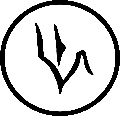 2024 Membership Dues and Turfgrass Education Sponsor Form MTC Dues and Sponsor year is Feb 1, 2024 to January 31, 2025. Name:____________________________________Company:_______________________________________Mailing Address:____ ______________________________City:_____________________________________State:_________ Zip:____________ E-Mail____________________________________:_________________Phone: _______________________________________  Cell Phone: _________________________ I prefer receiving notices and forms by ______E-Mail or _____U.S. Mail or ____BothTYPE of MTC MEMBERSHIP						TOTAL MEMBERSHIP $____________Individual Member							$100	_____Student/Educator/Retiree Member					$40_____Master Gardener/Non-Profit Volunteer Member			$40_____Public Agency (First 10 employees per County or Location)*	$250		Additional employees above 10				      $25(each)_____Business:	(1-5 employees)*					$300 (Bronze)(6-10 employees)*					$600 (Silver)(11-15 employees)*					$850 (Gold)(16 -20 employees)*					$1200 (Platinum)(21 + employees)*					$1500 (Palladium)		Additional Company Members: (Please list on back or attach a listing of 			additional members with addresses, e-mail, and phone numbers if different) *		TYPE of TURFGRASS EDUCATION SPONSORS		TOTAL SPONSORSHIP $____________  Advocate		$2500		Help us help the University of Maryland_____  Benefactor		$1000		Spread the importance of Quality Turfgrass & Turfgrass Education_____	Supporter		$  500		_____	Backer			$  250		(Sponsor benefits are included in the packet)_____  Patron			$____ (whatever amount you can help with is greatly appreciated)QUILT FOR RESEARCH TICKETS	$10 each  or  3 for $20	TOTAL QUILT $_________Payment (Dues, Sponsorships and Quilt Tickets) may be combined in a single payment):_____Check made to MTC	 _____Credit Card (AMX, Dis, MC or Visa)    TOTAL PAYMENT __________Name as it appears on credit card (if different) ______________________________________________Address where card is billed (if different) __________________________________________________Card Number:___________________________________ Exp. Date:__________ 3 or 4 digit code_____Send to: Vernon W. Cooper, Exec. Dir.			Ben Ellis, Asst. Exec Dir.	  Maryland Turfgrass Council		OR		Maryland Turfgrass Council	  303 S. Talbot St.   #389				2806 Brewster Road	  St. Michaels, MD 21663				Waldorf, MD  20501	  ExecDir@MDTurfCouncil.com 			GoTurf54@gmail.comThanks for your continued support!Membership in the Maryland Turfgrass CouncilIt’s that time again when your MTC Dues are due to be renewed.  Many members renewed their dues when they registered for the MTC Annual Conference and Trade Show in December 2023, but if you didn’t renew your dues at that time, you can do it now before they expire on January 31, 2024.Please note that there is a very slight increase in dues for 2024 across all categories that take effect February 1, 2024.  The Board considered the need and the amount of the increase for several months before making the final decision to require a small increase.  This increase is needed to keep up the support of the University and MDA programs Turfgrass Programs, we are still lower than our surrounding States such as VA, NC, and OH.  The MTC Dues year runs from February 1 to January 31 the following year.  This allows you “member discounts” at all MTC events including the 2024 MTC Annual Winter Conference on December 10, 2024, at Turf Valley ResortMembership numbers in the MTC have continually increased, with right now we have 1360+ members and are glad to have you and your crew as members.The MTC, as an umbrella organization of all the Turfgrass, Green Industries and Suppliers in Maryland and the surrounding area is open to any Turfgrass Professional, Green Industry Professional and Supplier in the area.  One benefit of membership is our constantly monitoring legislation, both State and Local, that can greatly affect our industry and livelihood. It is so important when we go to testify before the state legislature, county governments or other ruling bodies to be able to say that we are here representing 1360+ Turfgrass and Green Industry Professionals, including you.  If you are aware of possible legislation or rule changes in your area, please notify us so we can join the fight.Additionally, your dues help support the University of Maryland Turfgrass Research and other Turfgrass Programs including their students in both the 4 year and 2-year programs.  As well as promoting quality turfgrass production and maintenance, making turf and playing surfaces safer for our children and improving the State’s waterways including the Chesapeake Bay.Another way you can help support the University Turf Programs and promote Quality Turfgrass is by becoming a Turfgrass Education Sponsor There are several levels of support to fit everyone’s business for you to choose from being a “Patron” all the way up to being an “Advocate” Supporter.  All are listed by category on our letterhead and documents we produce and distribute like our web page.Lastly, for the past six years, our Treasurer Katy has designed and created a lap quilt using natural turf and plant patterned material.  Included with this mailing is a picture to show you the 2024 quilt. Which is a departure from a turfgrass only theme and goes to include our landscape and tree members.  This pattern is called “Lodge Pole Pine “and features stylized pine trees.  John Shields was our lucky winner for 2023 (his second time).  Tickets are $10 each or 3 for $20 and all proceeds are utilized for research.  The drawing will be held during the Trade Show at the December Conference.So please send in your dues today, consider being a sponsor and purchasing raffle tickets for research. Also, encourage your crew, competitors, and suppliers all to become members too.